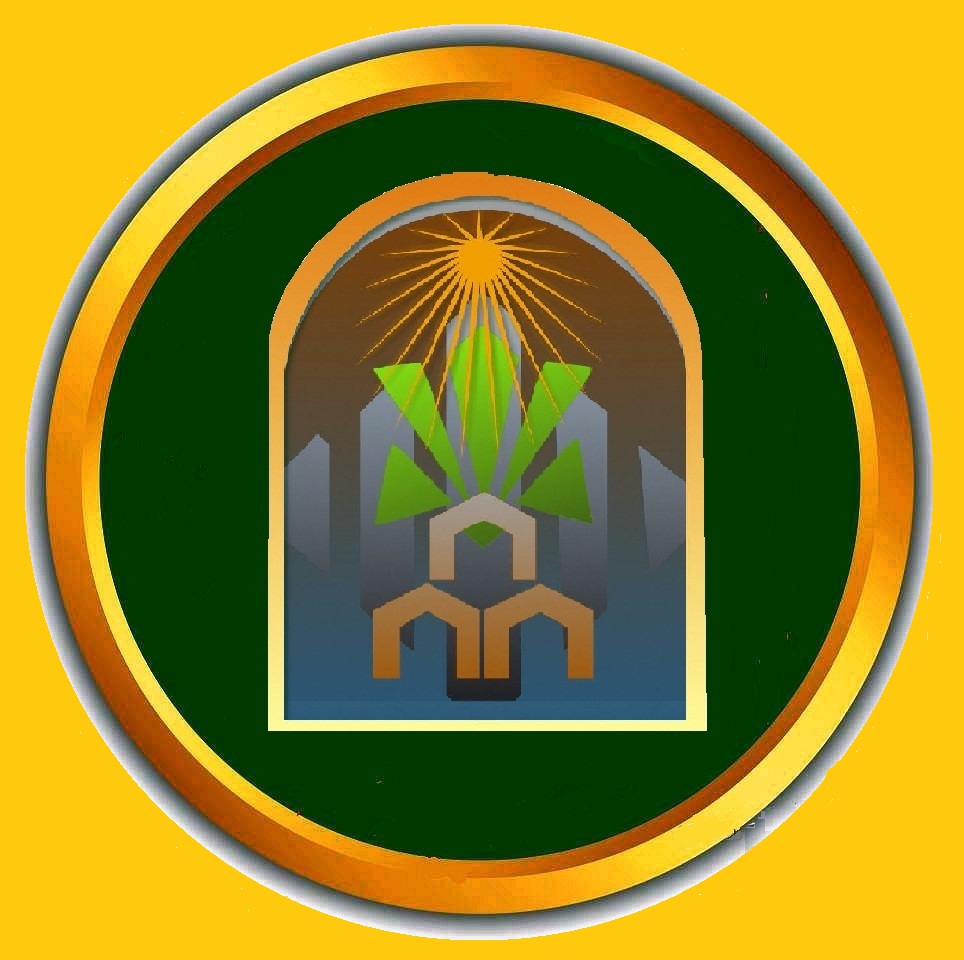 اللقب: .........................................................................................الاسم: .........................................................................................الوظيفة: .......................................................................................الرتبة العلمية : ...............................................................................المؤسسة الأصلية:............................................................................العنوان الشخصي: ...........................................................................الهاتف : ..........................................................................البريد الالكتروني: ...............................................................................الهيئة المراد العضوية فيها :- الهيئة العلمية - هيئة التحرير- فريق عمل المجلة معلومات أخرى : ...............................................................................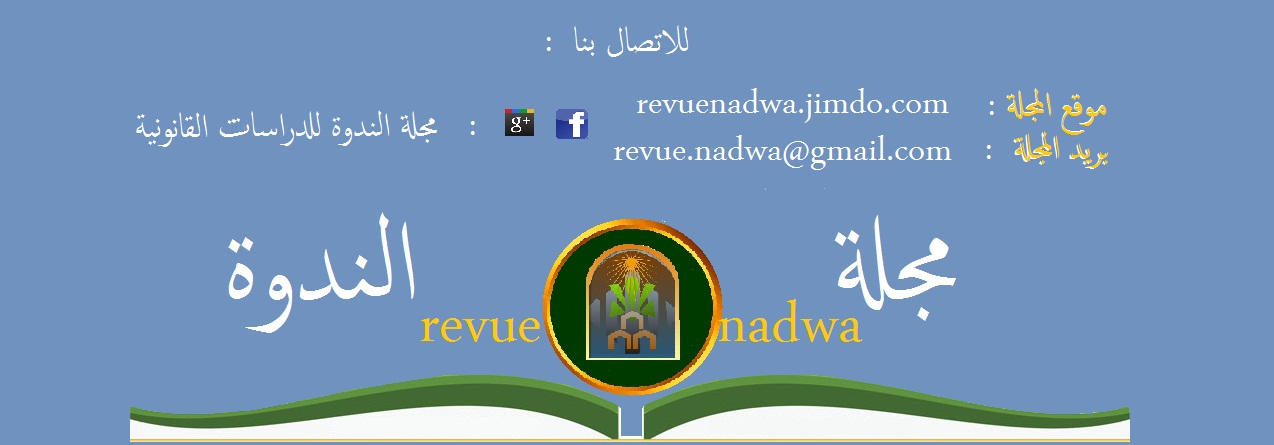 